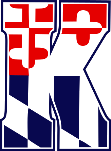 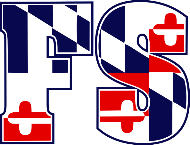 MEETING MINUTES May 24, 2022Season has ended. Tournament was nicely organized and playing fields were very nice. 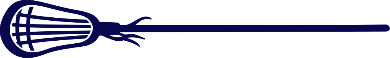 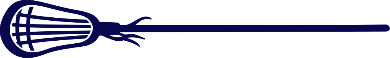 Players had a really good time. 7/8 was emotional after the game as it was their last game together and with their coachesStandings:3/4- finished 7th5/6- finished 5th7/8- finished 3rdWill be having an End of season bonfire at the Baugher House on June 3rd. All players, coaches, parents, and siblings are welcome to comeWill be having an open meeting in July/August to vote on board members- secretary, vice president, web design, and boys coordinator neededNext Meeting- opening meeting date TBD- will send out in an email and facebook